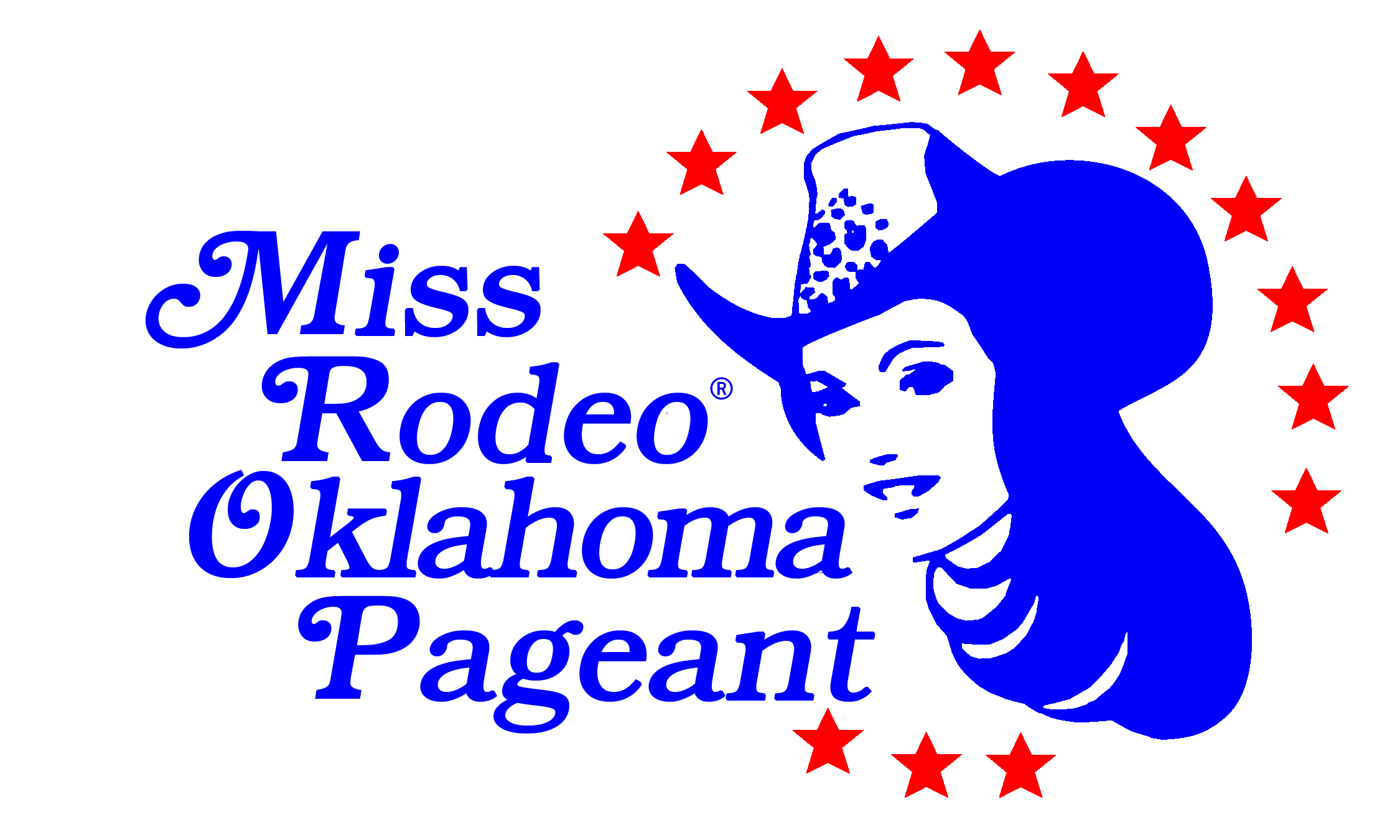 Welcome to the Miss Rodeo Oklahoma Pageant!  We’re excited to have you!  On the following pages, you will find:SWEETHEART APPLICATIONLiability Waivers – both are to be signed and notarized Sponsorship Page information for the pageant programChecklist for completed applicationLodging InformationTicket InformationFrequently Asked QuestionsAfter we receive your completed entry form, we will mail to you:Donation tickets – a prize will be awarded to the contestant who sells the most donation tickets.  Sweetheart contestant may choose to sell $100 worth of tickets.  (No points are given for sales.)If you have any questions, please feel free to call ORPC President, Kathy Shumway at 405-520-7145.Miss Rodeo Oklahoma Sweetheart 2021Application FormJune 10-13, 2020Ages 4-8 yearsMust have obtained the age of 4 and not yet obtained the age of 9as of January 1 of the competition year.  The Sweetheart categoryis not designed to be competitive but to highlight our youngestrodeo enthusiasts.  Sweetheart contestants will be permitted tocompete for the Sweetheart or Miss Rodeo Oklahoma Princesstitles in the subsequent year.Please submit the following with completed application form:Copy of your birth certificateOne vertical 8x10head and shoulder color photograph in western attire (including a cowboy hat, no crown) that will be used for judging in the Photogenic award of the pageant.  No points will be awarded.Submit the same 8x10 head and shoulder color photograph electronically to the email below, minimum resolution 300 DPI in JPG format.$125 entry fee payable to the ORPC      5.	Sweethearts may choose to have $100 Sponsorship Page or sell $100 in raffle tickets, or both.Please mail all of these documents together.  Entries Must be postmarked by April 10, 2020.  The enclosed liability waiver document must be completed and returned with this application in order to compete.  Please be familiar with the ORPC rulebook and please make sure you meet all of the eligibility requirements.  If you have any questions, contact the ORPC President, Kathy Shumway at 580-542-9233.  Send ALL completed documents to: Rodeo Pageant Council,   73702580-542-9233missrodeooklahomapageant@yahoo.comPrint with blue or black ink or type.  Use only the space provided.  Please do not attach additional pages to this application.Name__________________________________________     Date of Birth________________Address________________________________________  Phone (         ) _________________City  __________________________________________	Zip:_________________________Contestant E-mail______________________________________________________________Only for the purpose of providing sponsored clothing	Dress Shirt Size____________Wrangler Jean size ____________  T-Shirt Size _____________Hat size  ______________  Dress Size:  ________________  Boot Size:  __________________Newspaper Name and Address:Hometown ____________________________________________________________________Regional ______________________________________________________________________Email address & Contact Name: __________________________________________________What is the exact title you are representing:_____________________________________________Name__________________________________________     List or describe your activities and honors:Describe why you want to be Miss Rodeo Oklahoma Sweetheart and what you can offer this title.  Describe your future goals:Name__________________________________________                 Program Biography – in 150 words or less please provide a short biography for the pageant program. If you are chosen as Miss Rodeo Oklahoma Sweetheart, what do you think will be the most important aspect of the job?RELEASE OF LIABILITYI, the undersigned, being a non-paid contestant, applicant and participating in the Miss Rodeo Oklahoma, Miss Rodeo Oklahoma Teen, Miss Rodeo Oklahoma Princess, or Miss Rodeo Oklahoma Sweetheart Scholarship Pageant, which is sponsored by the Oklahoma Rodeo Pageants Council, Inc. and recognizing that said sponsor is a non-profit organization; and recognizing the non-profit nature of the pageant, and as an express consideration for being allowed to enter the contest, hereby release said Oklahoma Rodeo Pageants Council, Inc. from any and all claims or demands for liability for accidents or any other liabilities and makes said agreement for herself, her heirs and executors and states that she is of lawful age and legally entitled to make this complete release or if she is a Teen, Princess or Sweetheart contestant, one parent is to sign this release.  All activities associated with the Miss Rodeo Oklahoma, Miss Rodeo Oklahoma Teen, Miss Rodeo Oklahoma Princess and Miss Rodeo Oklahoma Sweetheart Scholarship Pageant officially ends at 5:00 p.m. on June 13, 2020. After that time, Oklahoma Rodeo Pageants Council, Inc. or any of their representatives shall have no responsibility whatsoever in directing or overseeing any of the activities or affairs of any of the Contestants.Following the completion of the Miss Rodeo Oklahoma Pageant competition, each Miss Rodeo Oklahoma Sweetheart titleholder will assume all responsibility and liability for their person, possession and affects as they carry out their title.  Any and all responsibility includes, but is not limited to, participation in all equestrian activities and further indemnifies the Oklahoma Rodeo Pageants Council, Miss Rodeo Oklahoma Sweetheart Pageant and any and all of its affiliates and associates.Contestant: ______________________________ Date:_________________________Parent or Guardian: ___________________________________Subscribed and sworn to before me, a Notary Public, with and for the County of__________________, State of Oklahoma, on this ____day of ___________ 20___.Notary Public ___________________________________My Commission #: ___________________My Commission expires:_______________RULES & REGULATIONS I certify that I have read and understand the Miss Rodeo Oklahoma Pageant Rulebook, Titleholder Handbook, and Contract and hereby agree to all rules and stipulations set forth by the Oklahoma Rodeo Pageants Council, Inc.IN WITNESS THEREOF, I have hereunto set my hand and seal on this ____ day of ______________, 20_____.CONTESTANT: _________________________________________WITNESS: ______________________________________________	The undersigned, being first duly sworn on oath, deposes and says that the statements and representations contained in this Contract are true and correct to the best of her knowledge, information and belief on this ____ day of ______________, 20____.________________________________Notary Public for the State of Oklahoma ________________________________								       Printed Name								       My Commission #: ________________								       My Commission Expires: ___________PROGRAM INFORMATIONA program featuring contestants’ pictures and bios as well as pageant information will be available at the pageant.  Sweetheart Contestants may purchase one full page in the program for $100.  This page may feature the contestant or thank sponsors, family, and friends.  Sweethearts may choose to have $100 Sponsorship Page or sell $100 in raffle tickets, or both.Contestants are encouraged to use the sale of sponsorship advertising to assist them with pageant expenses.  While each page costs the contestant $100, the advertising on the page can be sold at any price the contestant chooses.  For example, 10 business card size advertisements will fit on one page.  If a contestant chooses to sell business card size ads for $25 each, the contestant would have total sales of $250.  After paying for the page, this would leave the contestant $150 to use toward pageant expenses.  Contestants may sell as many advertising pages as they wish, but must sell as least one page.  Additional pages will be $100 for a full page and $50 for a half page.It is required that you both mail your program ad and email to missrodeooklahomapageant@yahoo.com in PDF format a final camera ready layout of your page exactly as you would want it to appear in the program.  All pages will be printed in black and white. Each page should be professional and appropriate.  If you have questions about the page, please call Chance Plett at 405-251-0028.COMPLETED SWEETHEART APPLICATION CHECKLISTPlease make sure the following are included with your application._____	Copy of birth certificate_____	One vertical 8x10 head and shoulder color photograph in western attire (including a cowboy hat, no crown).  Include a picture release if applicable, for judging purposes._____	Entry fee payable to the ORPC ($125 for sweetheart)_____	Sponsorship page layout_____	Sponsorship page fee payable to the ORPC ($100 per page)_____ Signed and notarized Release of Liability _____ Signed and notarized Statement that Rulebook, Handbook and Contract have been read and understood_____ Ticket Reservations and Payment_____ $25 for one horse stall used at the arena.  Shavings not included._____Coggins  Certificate for each horse. THE FOLLOWING ITEMS ARE TO BE BROUGHT TO THE PAGEANT:______You will be provided a sponsored outfit and you will need to bring some tank tops, leggings and 	accessories (jewelry, hats, headbands, belts, shoes, etc.)  No props will be allowed._____  Donation tickets and moneyOklahoma Rodeo Pageants Councilmissrodeooklahomapageant@yahoo.comLodging Information Hampton Inn & Suites2814 Williams Ave.Woodward, OK  73801580-254-5050Rooms will be $70.00 per night, plus tax.   Room rate includes free breakfast.Reservations need to be made by May 20, 2020.  We recommend making reservations as early as possible to ensure the discounted rate.You must state that you are with the Miss Rodeo Oklahoma Pageant to receive the discounted rate.  All family and friends are welcome to stay at the host hotel as well at this rate. There are RV hook ups at the arena with electricity and water that are available for $100 for the week, paid to the ORPC. You are invited to represent your title Saturday night at the rodeo and selling 50/50 tickets.Stall and Arena InformationWoodward Elks Rodeo Arena105 Temple Houston Dr.Woodward, OK  73801Sweetheart contestants must provide horses for horsemanship.  Contestants are not required to own the horse they ride.You will need a negative coggins certificate for each horse.Contestants will pay ORPC $25 for the week, for one horse stall used at the Arena.Sweetheart contestants will not need a horse after horsemanship.  They will ride in the barrel truck bed each night of the rodeo and in the Miss Rodeo Oklahoma truck bed during the parade on Saturday.Ticket Information for Family and FriendsTicketed events are as follows:Formal Fashion Show, lunch included – $30 for adults; $15 for children 12-6 yrs old; children 5 and under freeSpeeches $10 for adults; $5 for children 12-6 yrs old; 5 and under freeCoronation – $20 for adults; $10 for children 12-6 yrs old; 5 and under freeAll contestant tickets are covered in their entry fee.Each contestant & 1 guest will receive a pass for each rodeo performance.Reservations are strongly encouraged.  If reservations are not made, meal availability will not be guaranteed, and the cost will be $5.00 more at the door. 2021 Miss Rodeo Oklahoma Scholarship Pageant Ticket ReservationsName_______________________________________________________________________     Address________________________________________      Phone (       ) ________________City & State____________________________________________________Zip____________     E-mail___________________________________Event:				$ per ticket:		# of tickets:		Amount Due:Orientation*			No charge		__________		____$0____Horsemanship*		No charge		__________		____$0____Speeches			$10 adults		__________		__________				$5 children **		__________		__________Fashion Show,			$30 adults		__________		__________     Lunch included.		$15 children**	__________		__________Coronation			$20 adults		__________		__________				$10 children**	__________		__________Stalls				$25 for stall		__________		__________RV Hook-up			$100 for week		__________		__________Total Enclosed								__________Make checks payable to ORPC.* While there is no charge to attend these events, we need an accurate head count.  ** Children are ages 12-6 yrs old   *** Children 5 and under freeFrequently Asked Questions1.  What are the wardrobe requirements?	See the Schedule2.What are the pageant ticket prices?	See “Ticket Information Sheet” in this application.  Tickets are $5 more when purchased	at the door.3.  Rodeo tickets may be purchased at the gate.  Information for rodeo tickets can be found at www.woodwardelksrodeo.com.	4.  Will we have to carry a flag in horsemanship?		The Miss, Teen and Princess contestants will be required to carry a flag as part of horsemanship.  Contestants must furnish their own flag boot.  Miss & Teen Contestants may be asked to carry a flag at the rodeo.  The themes for the rodeo are: Purple for Domestic Violence; Patriotic; and Pink Night.5.  Where do I find study material for the written test and impromptu questions?		While this list is not all-inclusive, it will give you a good start:			ProRodeo Sports News (Miss and Teen Only)			Media Guide (Miss and Teen only)			RodeoRoyalty.com – this gives several sample impromptu questions			National news sourcesWhere/how do I purchase programs?  Programs can be purchased during the pageant for $10 each.7.  You are invited to represent your title Saturday night at the rodeo and sell 50/50 tickets.  